Geografia Klasa 5 (środa 15.04.2020r.)WitamTemat:  Lądy i oceany na Ziemi - sprawdzian wiadomościPoniżej przesyłam sprawdzianProszę rozwiązać zadania i przesłać na adres @ lub messengeraŻyczę powodzenia!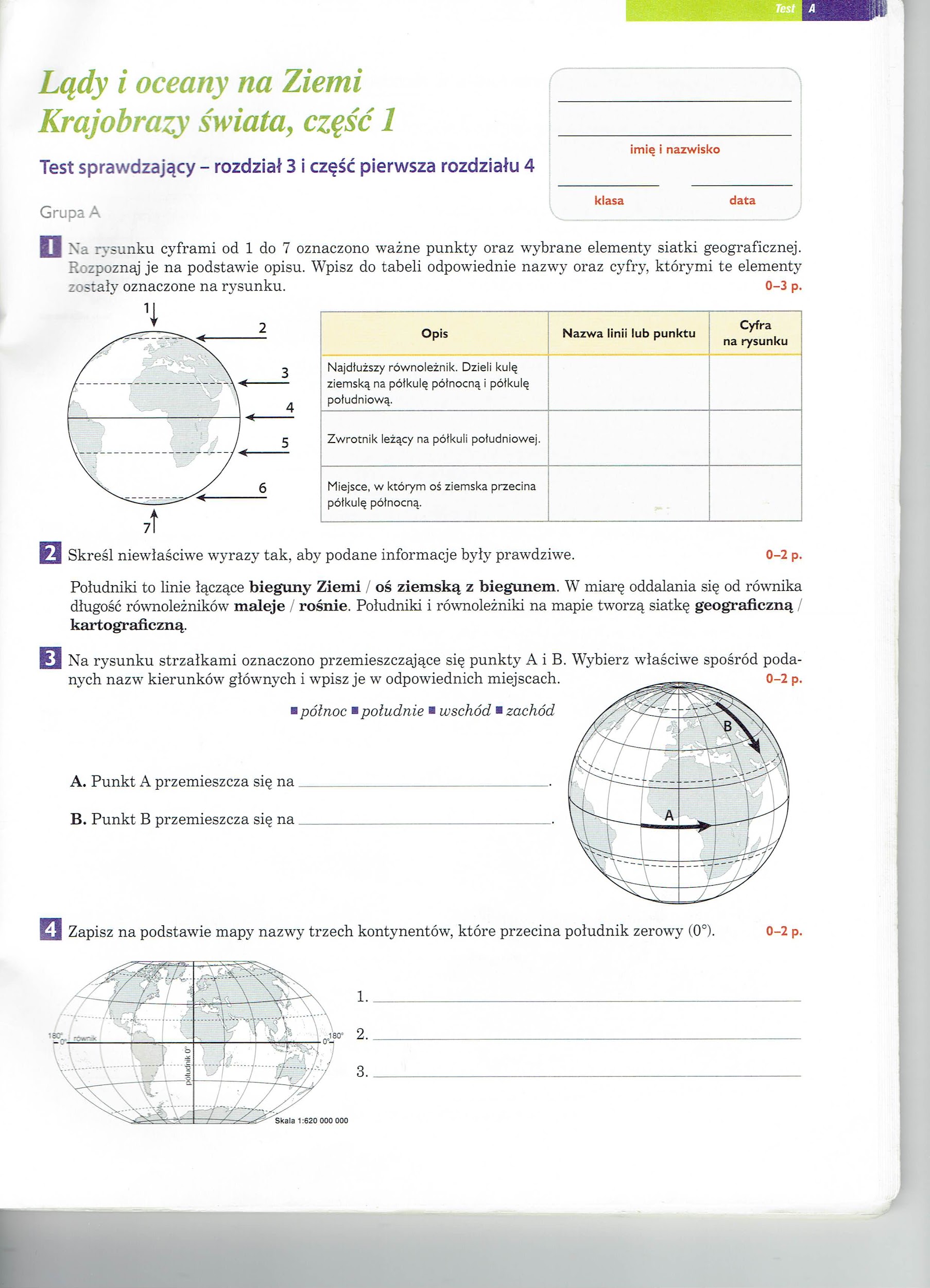 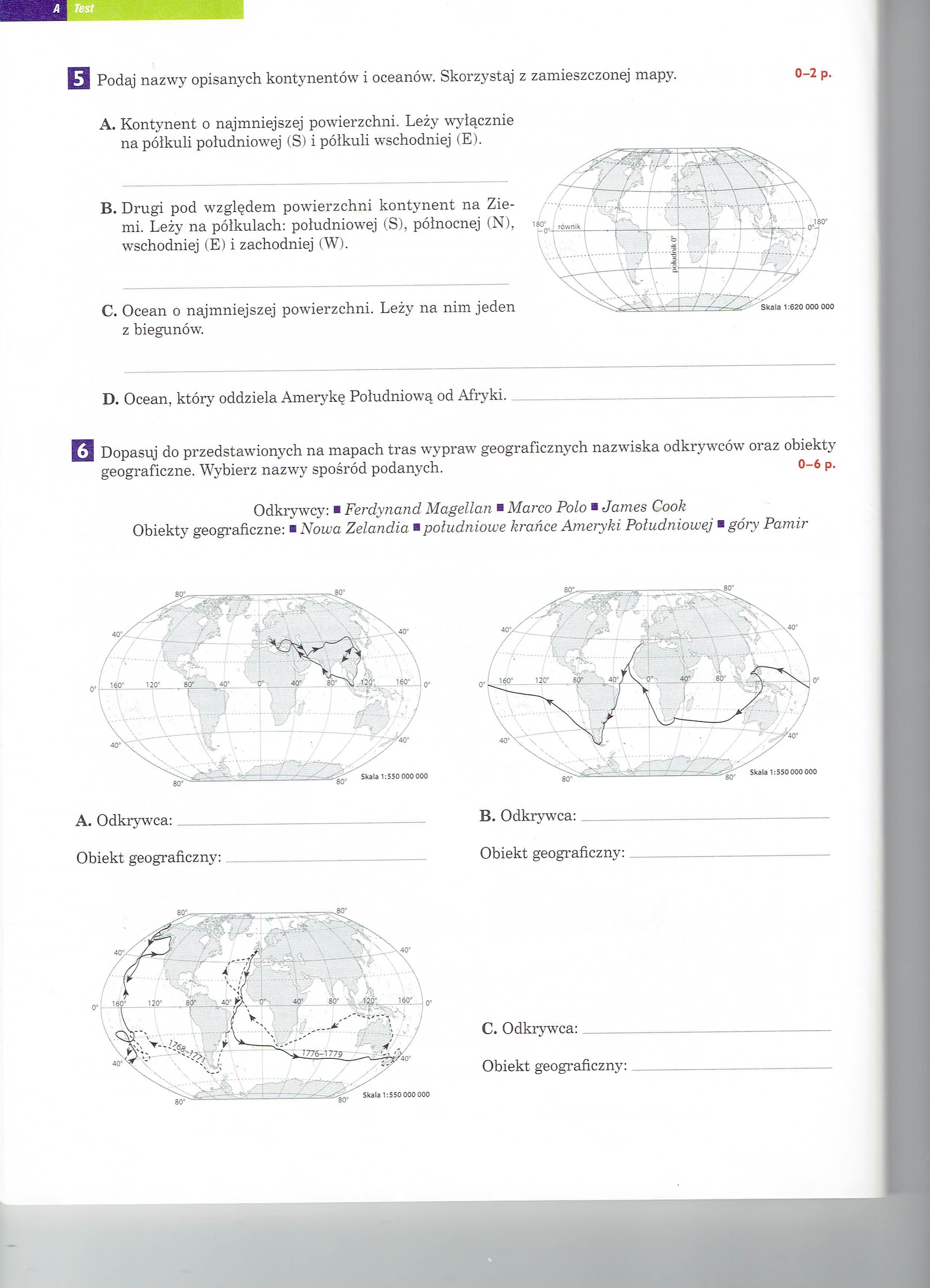 